Артикул Фото Описание Цена Спортивные комплексы и ворота Спортивные комплексы и ворота Спортивные комплексы и ворота Спортивные комплексы и ворота СК1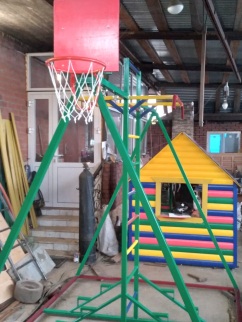 Спортивный комплекс  с лестницейОт 18000СК2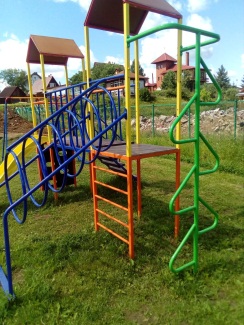 Спортивный комплекс с дополнительными архитектурными формамиОт 45000СК3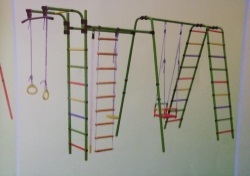 Спортивный комплекс с 4 лестницами и качельюОт 40000СВ1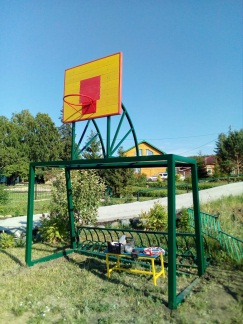 Ворота футбольные с баскетбольным щитомОт 40000КачелиКачелиКачелиКачелиКД1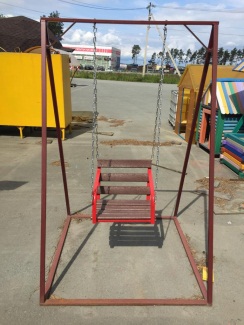 Качель детская одинарнаяОт 8000КД2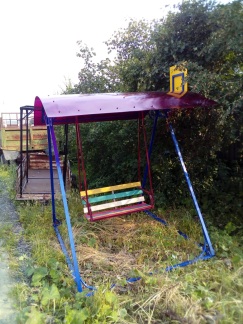 Качель детская одинарная с крышейОт 15000КД3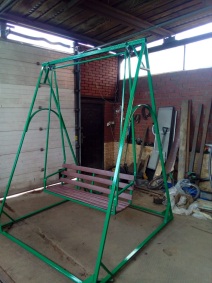 Качель двухместная От 14000Скамейки и беседкиСкамейки и беседкиСкамейки и беседкиСкамейки и беседкиБСК1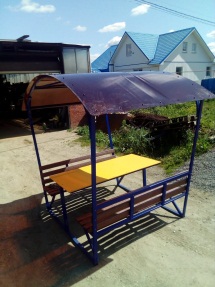 БеседкаОт 18000СКК2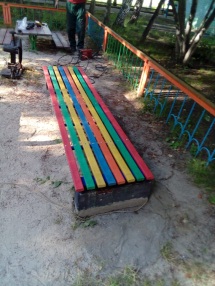 Скамейка детскаяОт 7000СКК3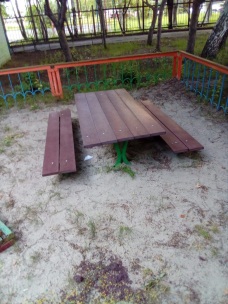 Скамейка детская со столикомОт 9000ПесочницыПесочницыПесочницыПесочницыПС1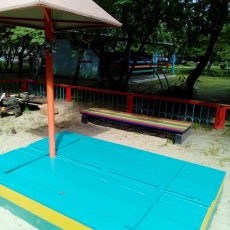 Песочница детская с крышкой От 9000Иные изделияИные изделияИные изделияИные изделияНС 1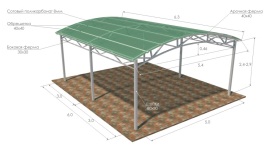 Навес От 50000МТ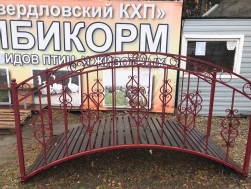 МостикОт 20000Холодная ковкаХолодная ковкаХолодная ковкаХолодная ковкаХК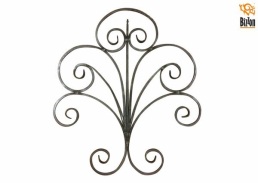 Элементы холодной ковки От 40 руб/элементСКБ1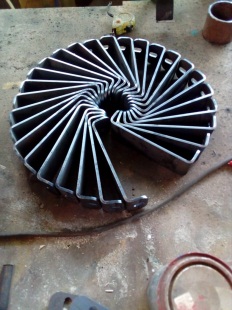 Скоба металлическаяОт 300 руб/штПК1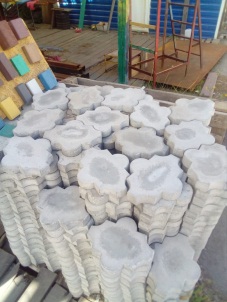 Плитка тротуарная От 300 руб/кв м.МангалыМангалыМангалыМангалыМГ 1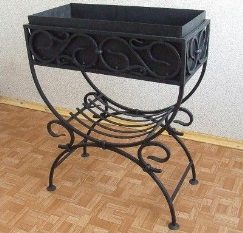 Мангал с элементами холодной ковки От 6000МГ 2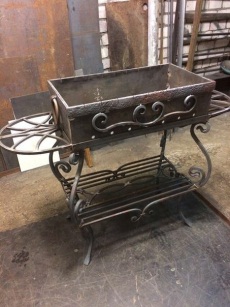 Мангал с полочкойОт 7000МГ3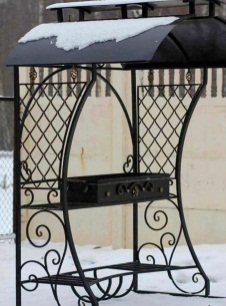 Мангал с навесомОт 10000МГ4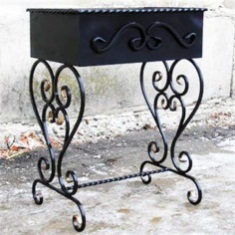 Мангал на фигурных ножкахОт 6000МГ5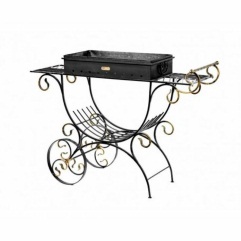 Мангал на колесикахОт 11000МГ6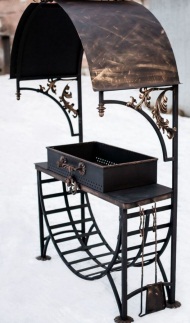 Мангал с  навесом и холодной ковкойОт 11000Доска полимернаяДоска полимернаяДоска полимернаяДоска полимернаяДСК1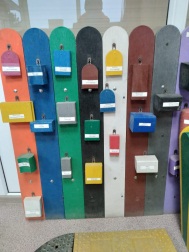 Доска полимерная См прайс листКМП1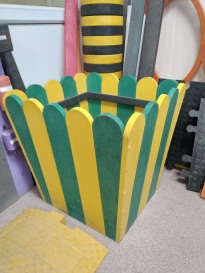 Компостница От 35000